Пользовательская документация для ПО ВКС «TrueConf 7.5»Установка и запускУстановка клиента WindowsДля того чтобы начать пользоваться системой видео-конфер2енц-связью необходимо перейти по ссылке https://vk.krasn.ru/  и нажать кнопку «Скачать приложение».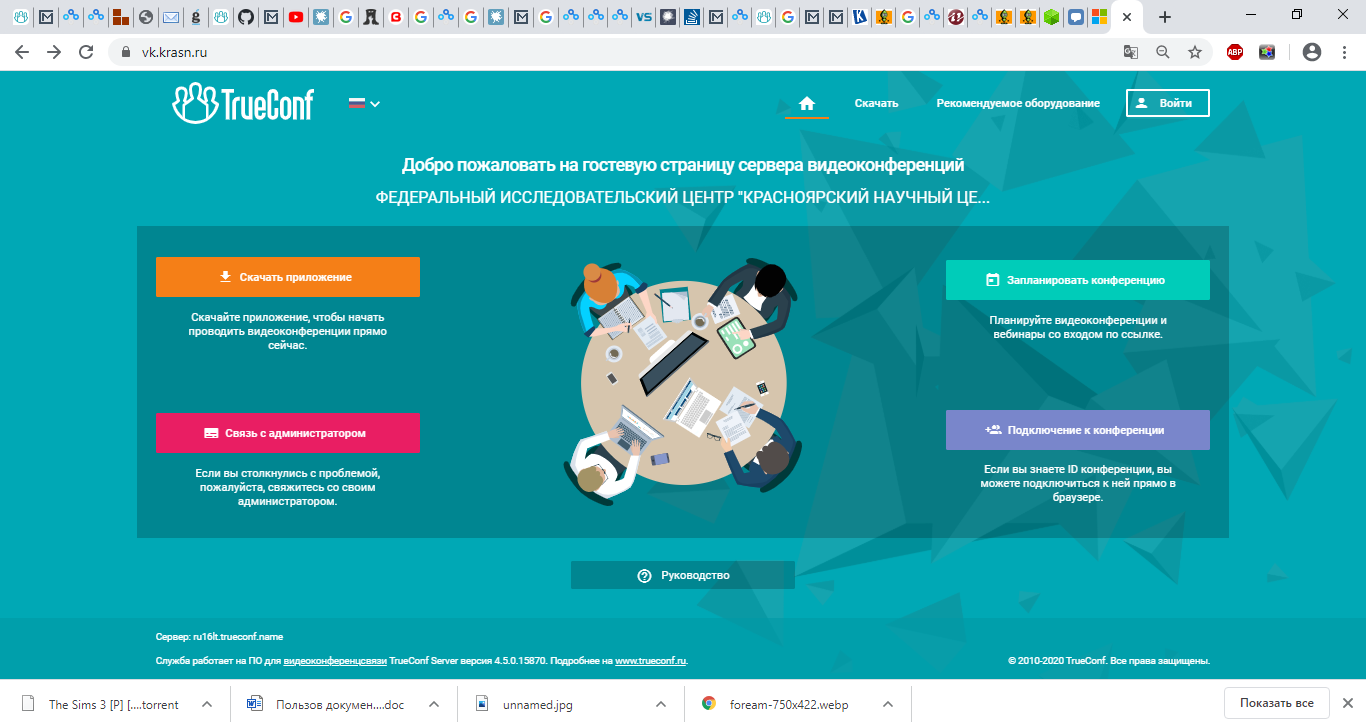 Далее выбрать разрядность Windows (выбирайте версия х86) и нажать кнопку «Скачать».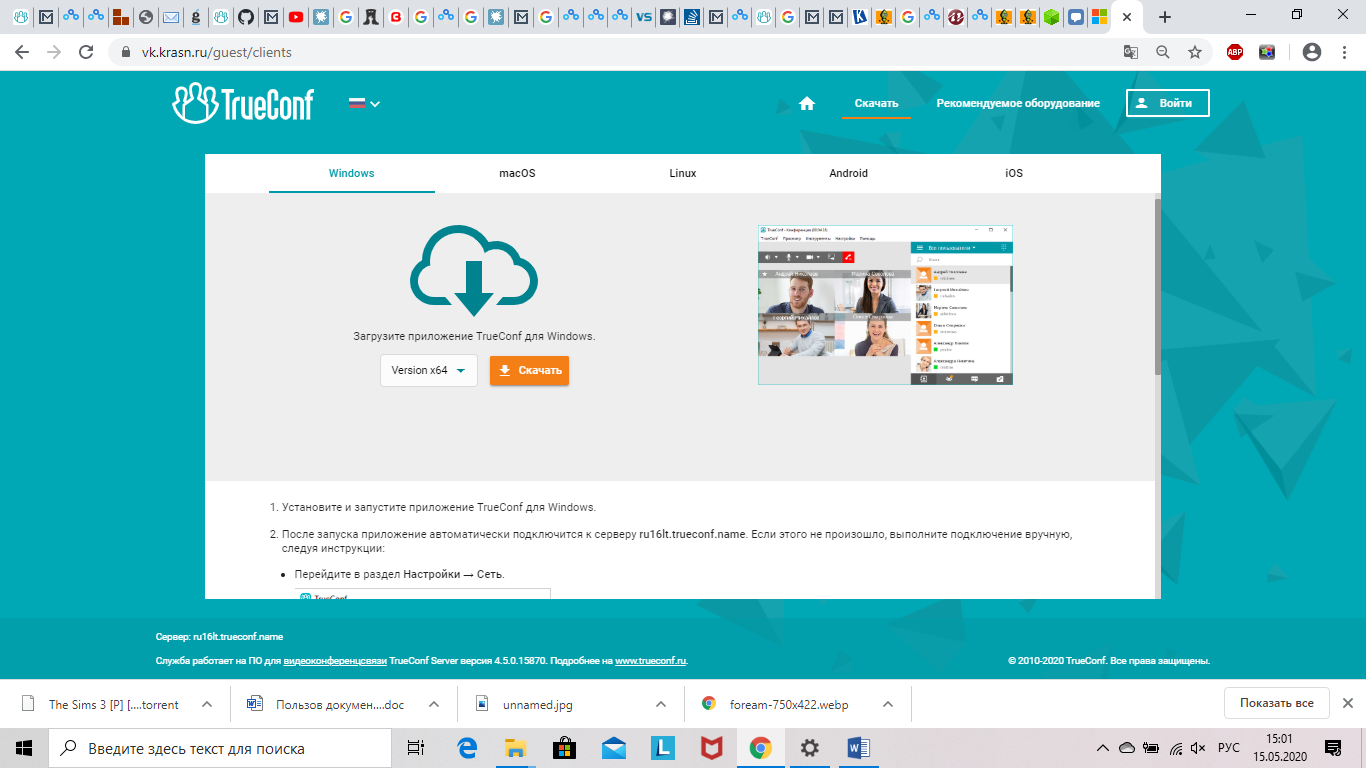 После того, как клиент загрузился, открываем скачанный файл-установщик, откроется следующее окно, и выполняем установку как показано на изображениях ниже 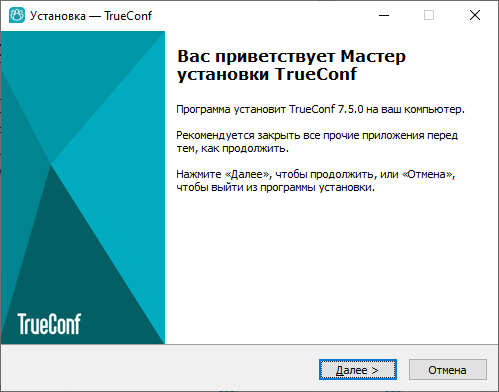 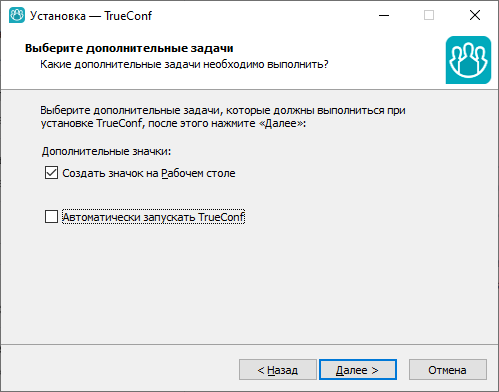 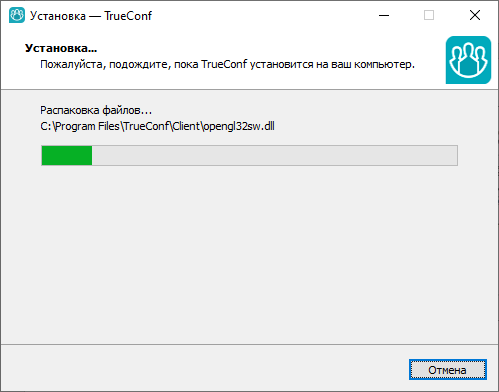 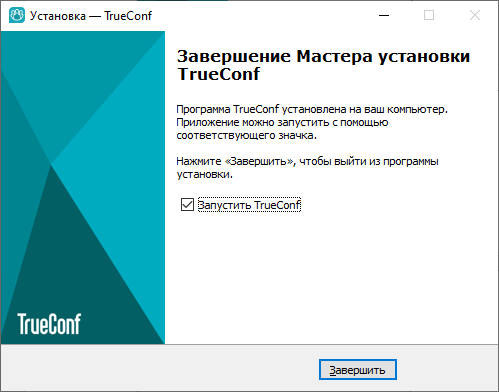 Поставьте галочки как на рисункеЗапуск программы «TrueConf 7.5»При запуске программы видим следующее окно: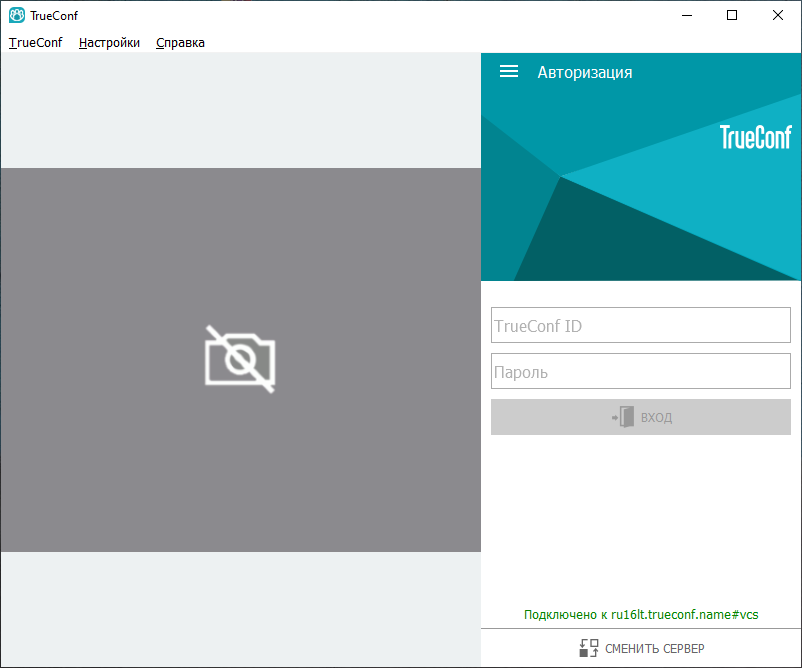 Вверху слева в меню выбираем «Настройки» -> «Сеть» откроется следующее окно настроек: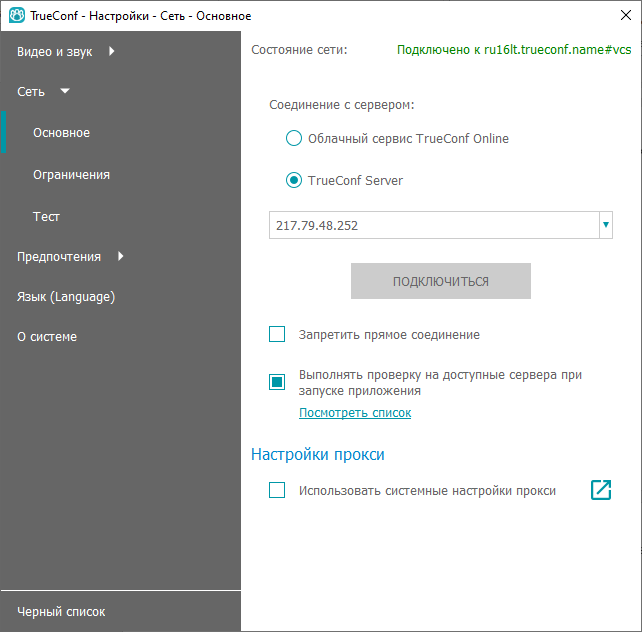 Проверяем чтобы был выбран TrueConf Server и прописан IP-адрес 217.79.48.252, и стояла галочка «Выполнять проверку на доступные сервера при запуске приложения», нажимаем кнопку «Подключиться» 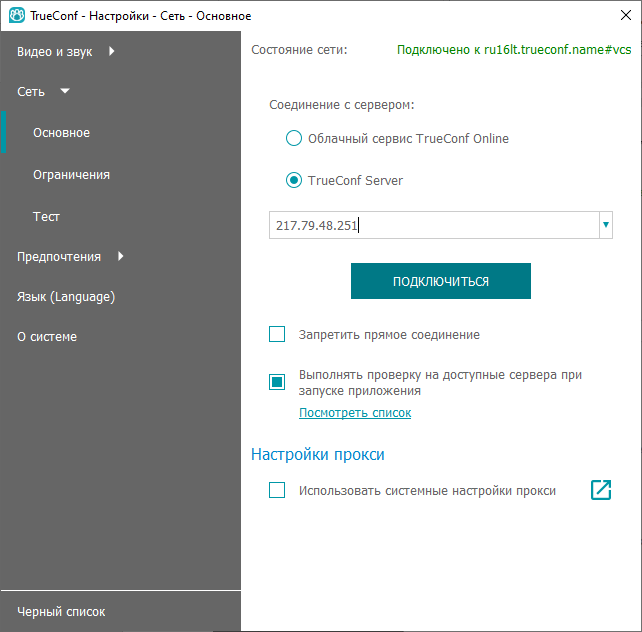 Если подключение успешно, то вверху справа вы увидите следующую надпись: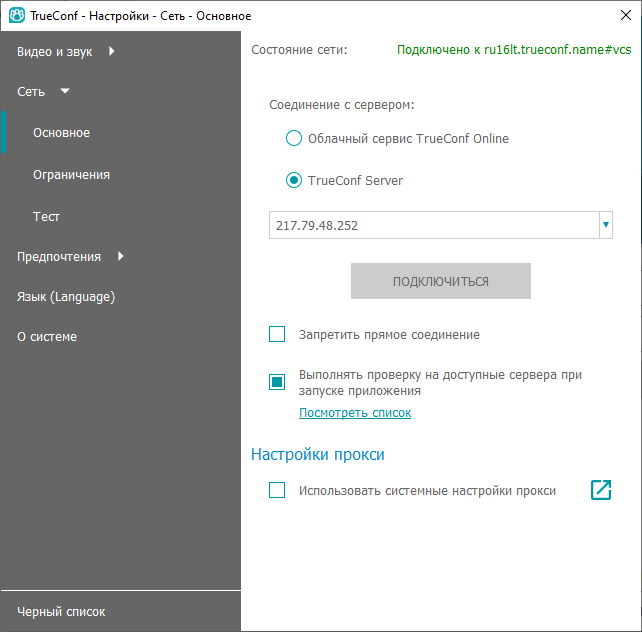 После можно закрыть окно настроек.Работа с программой
!!!ВАЖНО!!!1)При участии в конференциях, включайте микрофон только при необходимости, во избежание посторонних шумов;2)После завершения конференций, необходимо выйти из сети для освобождения аккаунта. Кликаете в верхнем левом углу на TrueConf - > Выйти(из сети).После запуска программы необходимо ввести Ваш TrueConf ID и Пароль в соответствующие поля и нажать кнопку «ВХОД».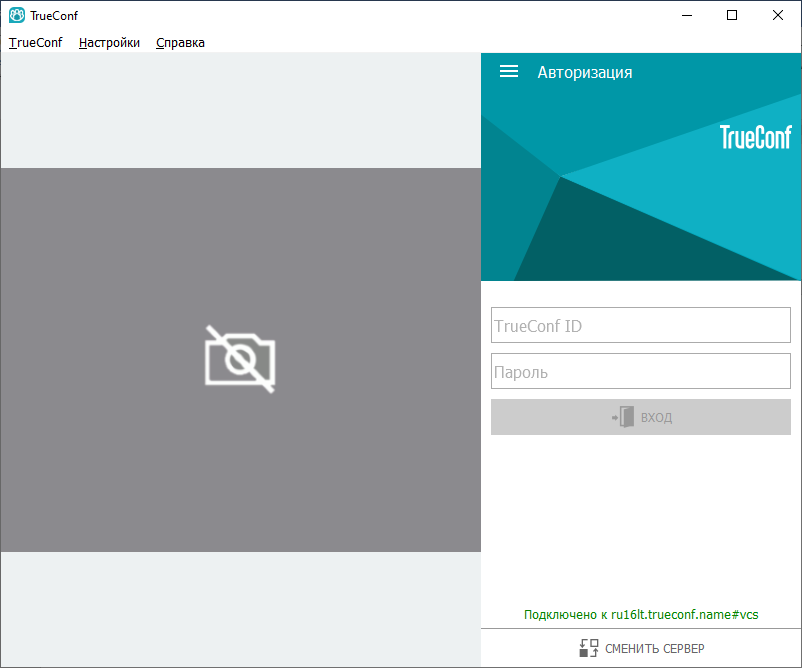 Откроется Главное окно программы: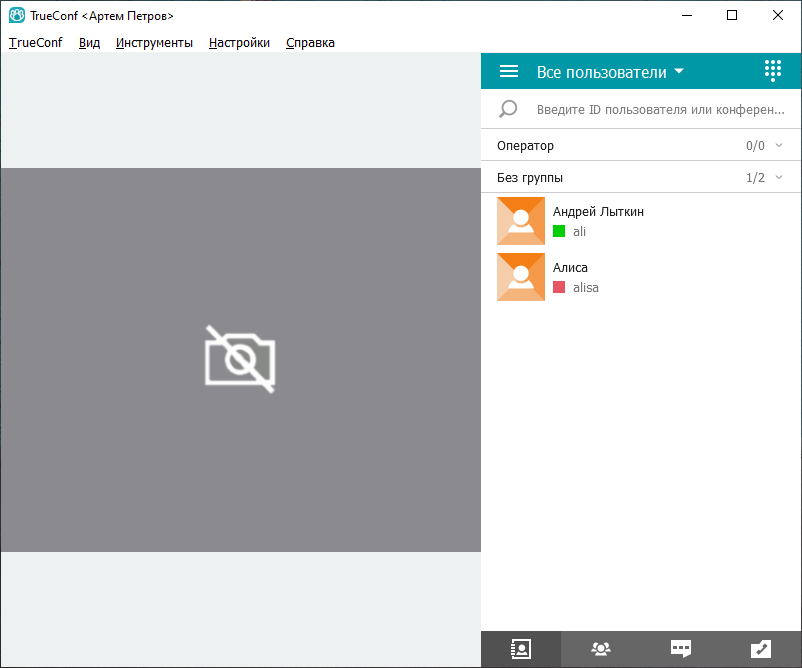 Вход в конференциюДля входа конференцию в поле поиска необходимо ввести ID конференции в формате  «\c\IDconf». Найденную в списке выбираем либо ЛКМ либо ПКМ и «Позвонить».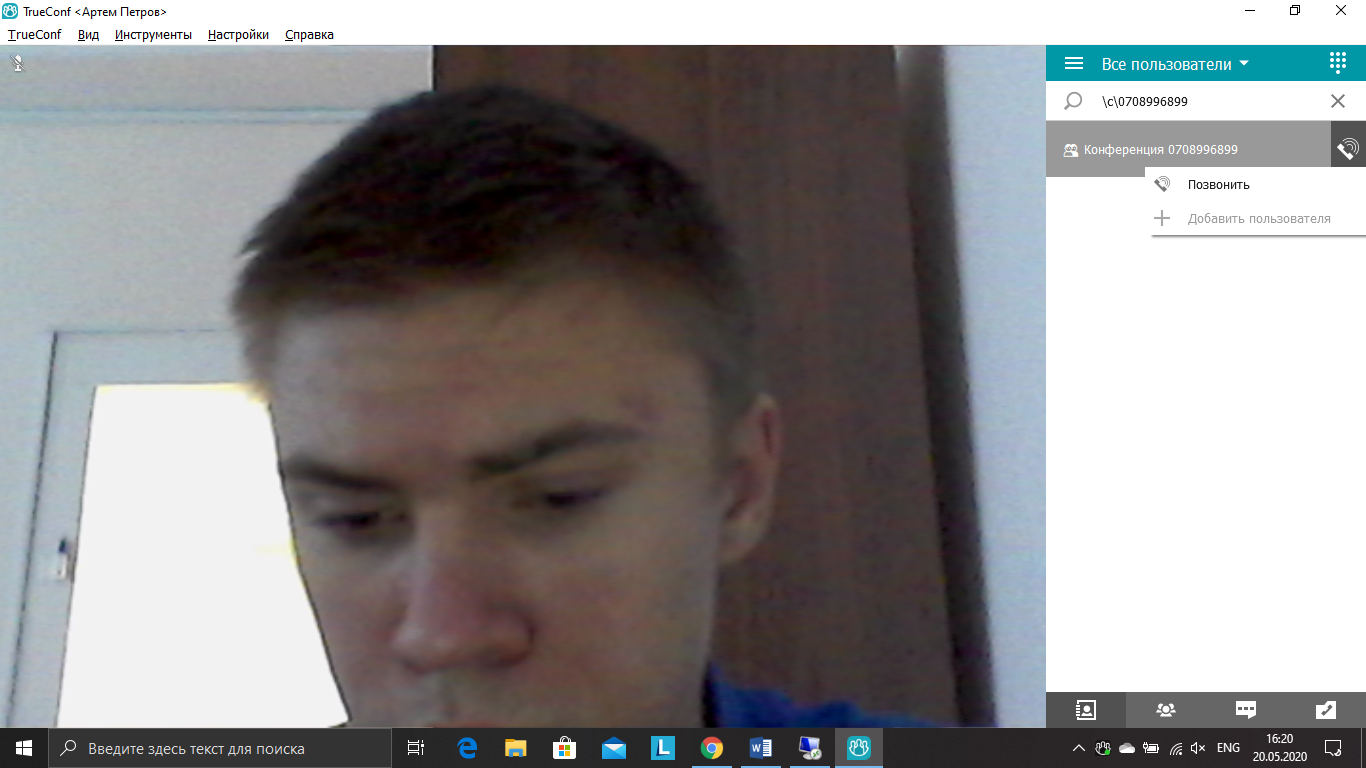 	После того, как произошло подключение к конференции, всплывет е окно с предложением использовать раскладку от ведущего, нажать «НЕТ».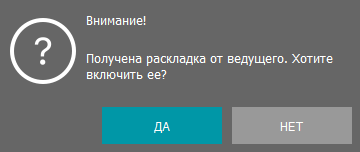 	Откроется окно видеоконференции с активными участниками и кнопками управления Вашими микрофоном, динамиками и камерой в верхнем левом углу.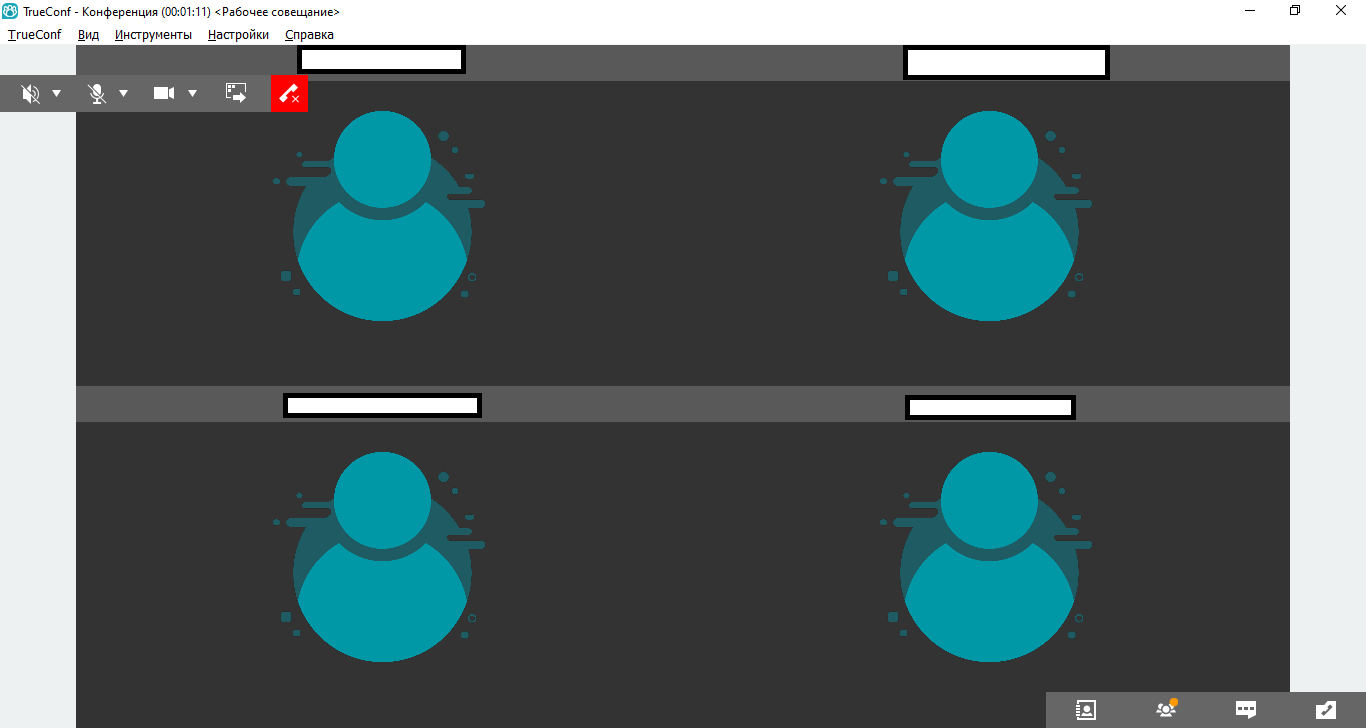 Участие в конференцииПоказ презентации – позволяет демонстрировать презентацию в созданное в раскладке видео-окно показа контента. Для начала показа необходимо загрузить файлы презентации и нажать кнопку  ▶, после презентация будет отображаться в отдельном видео-окне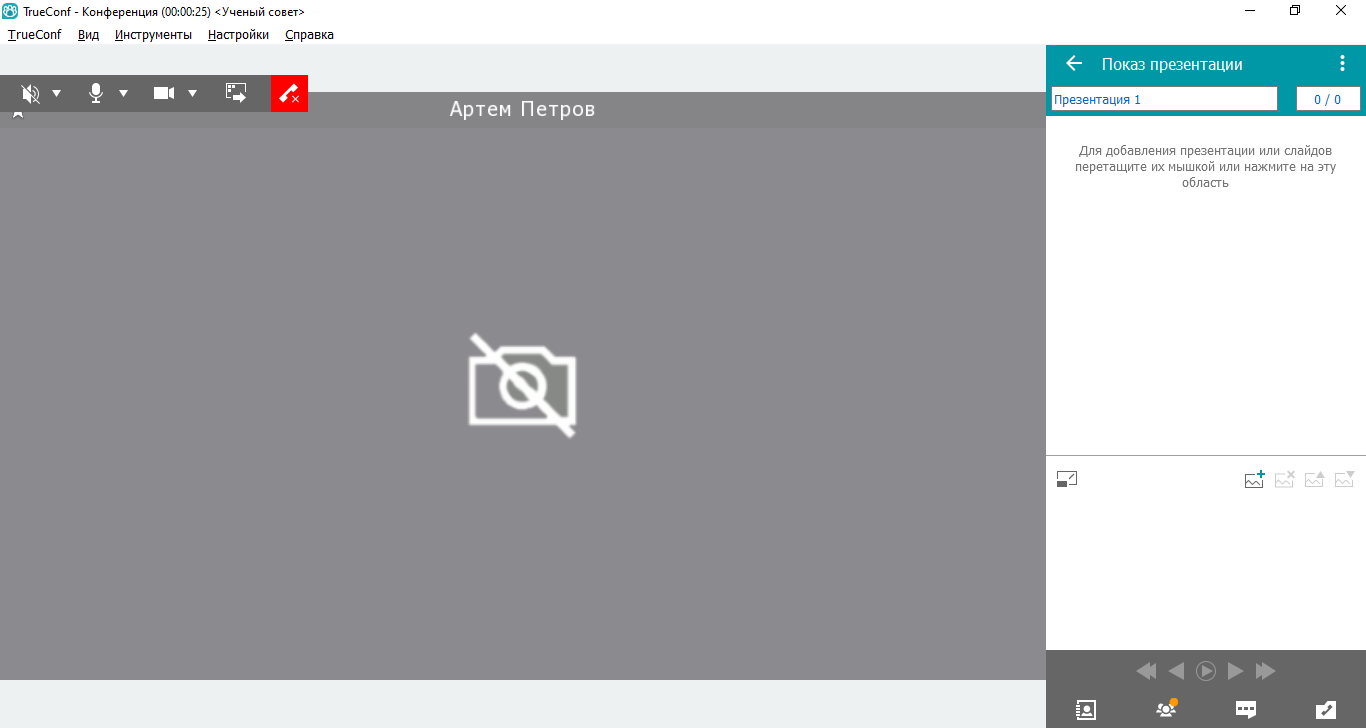 Для увеличения конкретного видео-окна можно кликнуть два раза ЛКМ по участнику, уменьшить так же двойной клик ЛКМ.Для общения можно использовать встроенный чат конференции, его видят все участники. 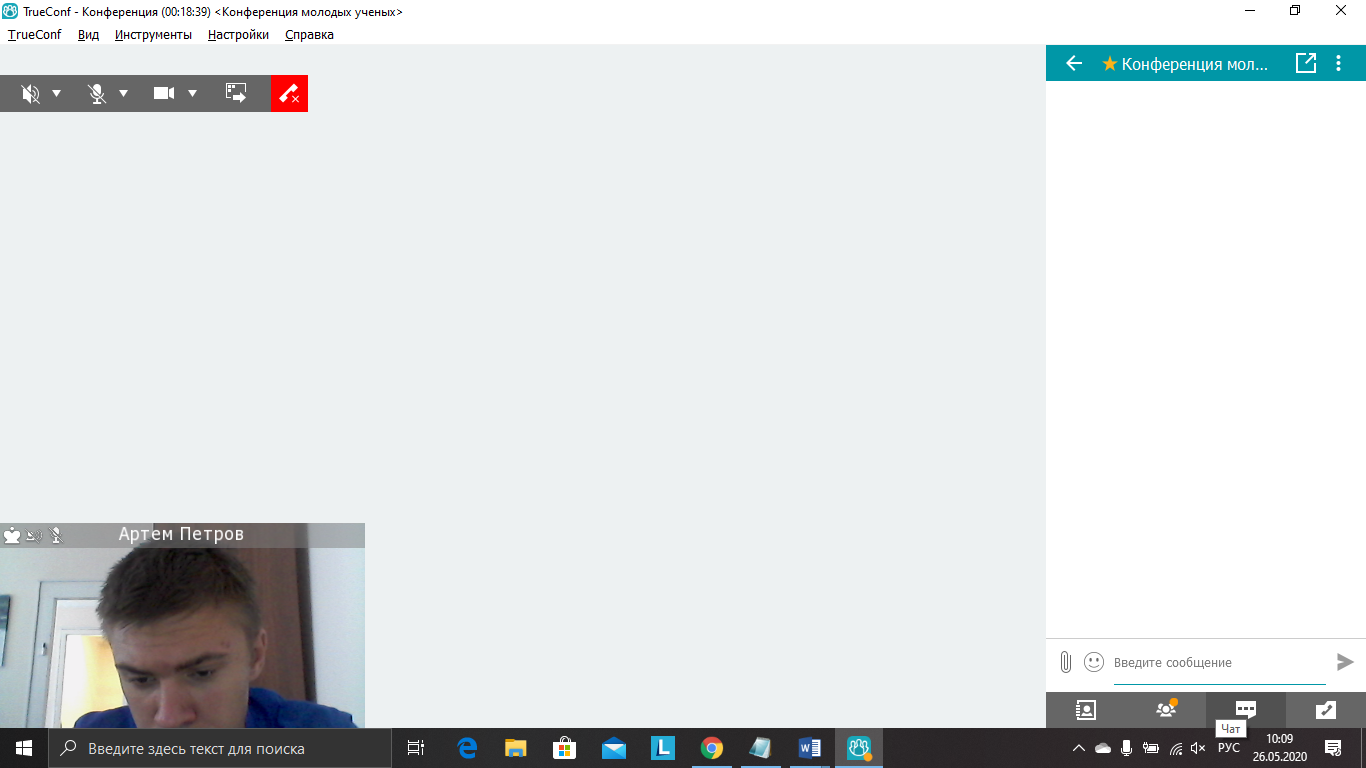 